Техническое описание компетенции «Парикмахерское искусство»Муниципального чемпионата «Юный мастер» -2024  среди дошкольных образовательных организацийгорода Ростова-на-Дону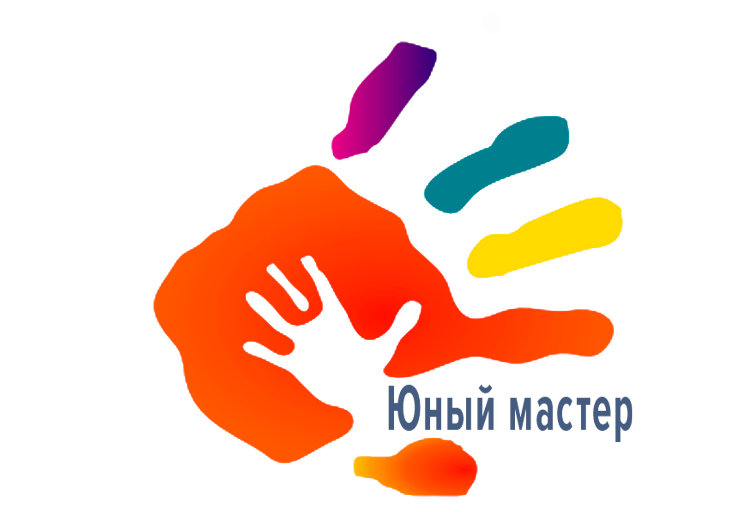 ОГЛАВЛЕНИЕНАЗВАНИЕ И ОПИСАНИЕ ПРОФЕССИОНАЛЬНОЙКОМПЕТЕНЦИИ.Название профессиональной компетенции: Парикмахерское искусство.Описание профессиональной компетенции «Парикмахерское искусство».  Парикмахерское искусство – это профессия, в которой слово искусство присутствует не случайно. В ней не обойтись без художественного восприятия действительности, знания современной моды, представления о кра соте и великолепии окружающего мира. Парикмахерское искусство – полезное хобби, которое может не только помочь реализовать творческий потенциал, но и стать достойным вариантом для выбора профессии. Профессия «Парикмахер» – уникальный союз   жизненных позиций: творчества и вдохновения; таланта и мастерства; амбиций и целей; бизнеса и самореализации, занимает в индустрии красоты одно из ключевых мест. Парикмахер работает в коммерческом секторе, предлагая спектр услуг по уходу за волосами. Существует прямая взаимосвязь между характером и качеством оказываемой услуги и ее стоимостью. Следовательно, на парикмахере лежит большая ответственность – ему необходимо работать с клиентом достаточно профессионально, чтобы его удовлетворить, что в свою очередь будет способствовать поддержанию и развитию бизнеса салона. Парикмахерское искусство тесно взаимосвязано со сферой услуг и огромным количеством товаров.Парикмахерское искусство тесно взаимосвязано со сферой услуг и огромным количеством товаров в компетенции «Парикмахерское искусство» могут участвовать дети 5 -7 лет.          1.3 Основополагающие документы:Поскольку данное техническое описание содержит лишь информацию, относящуюся к соответствующей профессиональной компетенции, его необходимо использовать совместно со следующими документами:Проектная	документация детского чемпионата «Юный мастер», утвержденная руководителем Регионального координационного центра РО «Профессионалы» Р.В. Магеррамовым,Регламент проведения детского чемпионата «Юный мастер» в Ростовской области;ФГОС ДОО;Инструкция по охране труда и технике безопасности.СПЕЦИФИКАЦИЯ СТАНДАРТА (WSSS)(перечень представлений и практических умений, которые должен продемонстрировать участник в рамках выбранной компетенции)Компетенция «Парикмахерское искусство»КОНКУРСНОЕ ЗАДАНИЕ.2.1. Конкурсное задание выполняется по модулям. Каждый модуль оценивается отдельно. Конкурс включает в себя выполнение заданий, связанных с осведомленностью участника о профессии «Парикмахер», работой с клиентом, созданием и презентацией прически в соответствии с конкурсным заданием.Для работы с участником необходимо подобрать модель с длинными прямыми волосами средней густоты без челки длиной 40 – 45 см (от макушки) со свежей обработкой кончиков волос. Волосы модели должны быть чистыми и хорошо причесанными.. Конкурсное задание имеет следующие модули:Модуль А (образовательный) – «Что я   знаю    о    профессии Парикмахер»?», «Выбери те предметы, которые понадобятся парикмахеру». Модуль В (социально-коммуникативный) – приветствие клиента, рассказ о созданной прическе клиенту (до 3-х минут).Модуль С (продуктивный) – Создание прически (коса, пучок, хвост, оформление прически-вечернее, повседневное).В день, предшествующий дню проведения Чемпионата, Главный эксперт определяет 30% изменения заданий. Участники при выполнении модуля получают одинаковые задания в соответствии с 30% изменением. Во время чемпионата разрешается использовать только материалы и оборудование, предоставленные в инфраструктурном листе компетенции.Модуль А. Образовательный«Что я знаю о профессии «Парикмахер»Цель: демонстрация   участником   элементарных   представлений    о компетенции «Парикмахерское искусство» посредством выполнения 2-х дидактических заданий познавательной направленности.Лимит времени на выполнение задания: 5 мин.Лимит времени на представление задания: не предусмотренАлгоритм выполнения задания:выслушать задание;рассмотреть материалы к заданию;выполнить задание в установленный лимит времени;убрать в конверт готовое задание;убрать рабочее место.Ожидаемый результат: продемонстрированы элементарные представления о компетенции «Парикмахерское искусство» в процессе выполнения 2-х дидактических заданий познавательной направленности.Конкурсное задание 1. «Кто такой парикмахер?»Цель: демонстрация	элементарных	представлений	о	профессии «Парикмахер».Лимит времени на выполнение задания: 3 мин.Лимит времени на представление задания: не предусмотрен.Алгоритм выполнения задания:- выслушать задание;       - рассказать о профессии, ответить на вопросы.Ожидаемый результат: демонстрирует элементарные представления о профессии.Конкурсное задание 2. «Что необходимо парикмахеру?»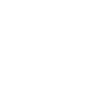 Цель: демонстрация	элементарных	представлений	о	предметах	и оборудовании, соответствующих компетенции «Парикмахерское искусство».Лимит времени на выполнение задания: 2 мин.Лимит времени на представление задания: не предусмотрен.Алгоритм выполнения задания:выслушать задание;разложить материал;рассмотреть предметы и оборудование;выбрать	предметы	и	оборудование, соответствующее	компетенции «Парикмахерское искусство»;убрать в конверт карточку с выполненным заданием, материалы для работы.Ожидаемый результат: демонстрирует элементарные представления о предметах и оборудовании, соответствующих компетенции «Парикмахерское искусство».Модуль B. Социально-коммуникативный.Цель: Демонстрация умения работать с клиентом и презентовать прическу.Лимит времени на выполнение задания: работа с клиентом на протяжении всего времени выполнения практического задания.Лимит времени на представление задания: презентация прически до 3 минут.Алгоритм выполнения задания:поприветствовать;представиться;презентовать прическу - рассказ о созданной прическе клиенту (до 3-х мин).Ожидаемый результат: общение с клиентом, презентация прически.Модуль С. Создание прически.Цель: демонстрация умения создавать прическу в соответствии с условием задания.Лимит времени на выполнение задания: 20 мин.Лимит времени на представление задания: не предусмотрен.Алгоритм выполнения задания:выслушать задание;выбрать материал в соответствии с вариантом задания;создать прическу в соответствии с заданием;привести в порядок рабочее место;поднять руку и сообщить о выполненном задании.Ожидаемый	результат:	созданная	прическа	в	соответствии	с	условием  задания.ОЦЕНКА ВЫПОЛНЕНИЯ МОДУЛЕЙ КОНКУРСНОГО ЗАДАНИЯВыполненные участниками конкурсные задания оцениваются в соответствии с разработанными критериями, принятыми на основании требований к компетенции (профессии), определяемых данным             техническим описанием. Каждый выполненный модуль оценивается отдельно.Все баллы и оценки регистрируются в индивидуальных оценочных листах,             которые заполняются группой экспертов и сдаются для подведения итогов             главному эксперту. Результатом выполнения участником   каждого    конкурсного    задания является    среднее    арифметическое суммы баллов, выставленных всеми экспертами по всем критериям кон курсного задания.Удельный вес модулей.               В данном разделе определены критерии оценки и количество начисляемых                баллов (измеримая оценка).	Критерии оценки:Модуль А. «Что я знаю о профессии «Парикмахер»Модуль B. Социально-коммуникативный.Модуль С. Создание прически.ИНФРАСТРУКТУРНЫЙ ЛИСТТЕХНИКА БЕЗОПАСНОСТИ.	К самостоятельному выполнению конкурсного задания по компетенции «Парикмахерское искусство» допускаются участники 5-7 лет, прошедшие                 инструктаж по охране труда; имеющие необходимые навыки по эксплуатации инструмента.К участию в Skill-модуле Чемпионата допускается воспитанник ДОУ вместе   с тренером-наставником, имеющим в наличии:справку (заверенную печатью и личной подписью руководителя ДОУ) о наличии в возрастной группе ДОУ благоприятной эпидемиологической обстановки на день проведения соревнований;справку о состоянии здоровья ребенка (заверенную личной подписью медицинского работника, печатью и личной подписью руководителя ДОУ) на день проведения соревнований;	письменное согласие родителей на участие ребенка в Skill-модуле Чемпионата.Участники и тренеры-наставники обязаны соблюдать правила техники   безопасности в ходе проведения Чемпионата, обеспечивать порядок и чистоту на рабочих местах участников. В случае нарушений техники безопасности, допущенных участником в ходе выполнения и (или) демонстрации конкурсного задания, главный эксперт имеет право приостановить работу участника либо отстранить участника от выполнения конкурсного задания.Ответственность за жизнь и здоровье участников во время проведения Чемпионата возлагается на Организатора.При несчастном случае или внезапном ухудшении физического состояния ребенка тренеру-наставнику необходимо сообщить о случившемся представителям Оргкомитета, которые должны принять меры по оказанию ребенку медицинской помощи.Все помещения соревновательной площадки должны быть оснащены первичными средствами пожаротушения.При возникновении пожара или задымления Организатору следует немедленно сообщить об   этом   в   ближайшую   пожарную   часть, организовать эвакуацию людей, приступить к тушению пожара имеющимися средствами пожаротушения.Организатор обеспечивает медицинское сопровождение Чемпионата: формирование аптечки для оказания первой медицинской помощи, дежурство медицинского работника на соревновательной площадке.Организатор обеспечивает ограниченный доступ посторонних лиц на Чемпионата.Участник для выполнения конкурсного задания использует следующие инструменты:Применяемые во время выполнения конкурсного задания средства индивидуальной защиты:обувь – безопасная закрытая обувь с зафиксированной пяткой;фартук парикмахера.Знаки безопасности, используемые на рабочем месте, для обозначения присутствующих опасностей:F 04 Огнетушитель	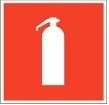 Телефон для использования при пожаре	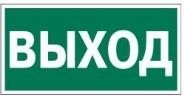 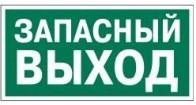 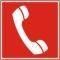 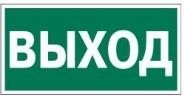 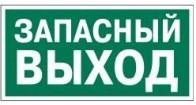 E22 Указатель выходаE 23 Указатель запасного выходаEC 01 Аптечка первой медицинской помощи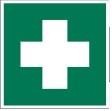 На соревновательной площадке должна находиться аптечка первой помощи, укомплектованная изделиями медицинского назначения, необходимыми для оказания первой помощи.Ежедневно, перед началом выполнения конкурсного задания, в процессе подготовки рабочих мест Участников, Организатор обязан:осмотреть и привести в порядок рабочее место, средства индивидуальной защиты;убедиться в достаточности освещенности;проверить (визуально) правильность подключения инструмента и оборудования в электросеть;-подготовить необходимые для работы материалы, приспособления, и разложить их на свои места;               - проверить правильность   установки   стола, стула, положения оборудования             и      инструмента, при      необходимости      устранить неисправности до начала прихода Участников на соревновательную площадку.При выполнении конкурсных заданий и уборке рабочих мест Участнику:необходимо быть внимательным, не отвлекаться посторонними разговорами и делами, не отвлекать других участников;соблюдать настоящую инструкцию;соблюдать правила эксплуатации оборудования, механизмов и инструментов, не подвергать их механическим ударам, не допускать падений;поддерживать порядок и чистоту на рабочем месте;рабочий инструмент располагать таким образом, чтобы исключалась возможность его скатывания и падения;использовать материалы и оборудования только по назначению; выполнять конкурсные задания только исправным инструментом; содержать рабочее место в чистоте;При неисправности инструмента и оборудования – прекратить выполнение конкурсного задания и сообщить   об   этом   Эксперту поднятием руки.После окончания работ Участник обязан:привести в порядок рабочее место;инструмент убрать в специально предназначенное для хранений место; – поднять руку, сообщить эксперту об окончании работы.«Что необходимо парикмахеру?»1.Название и описание профессиональной компетенции2.Специфика стандарта (WSSS)3.Конкурсное задание4.Оценка выполнения модулей конкурсного задания5.Инфраструктурный лист6.Техника безопасности№Skill-переченьРаздел 1. Соблюдение санитарных норм и правил профилактики травматизма, обеспечение охраны жизни и здоровья детейРаздел 1. Соблюдение санитарных норм и правил профилактики травматизма, обеспечение охраны жизни и здоровья детей1.1.Участник должен знать и понимать:правила безопасной работы с колющими/режущими предметами;все инструменты и оборудование, необходимые для участия в Конкурсе, следует размещать в тулбоксах;правила личной гигиены, специфичные для данной профессии: чистые руки, чистая одежда, убранные волосы;правила соблюдения чистоты и порядка на рабочем месте.1.2.Участник должен уметь:соблюдать правила безопасной работы с колющими/режущими предметами (шпильки и т.д)соблюдать правила хранения и эксплуатации инструментов, необходимых для работы (расчески, шпильки, невидимки);соблюдать правила личной гигиены, специфичные для данной профессии: чистые руки, чистая одежда, убранные волосы, отсутствие украшений;соблюдать чистоту и порядок на рабочем месте в ходе выполнения работ и по их завершению.Раздел 2. Первоначальные знания о профессииРаздел 2. Первоначальные знания о профессии2.1.Участник должен знать и понимать:социальную значимость профессии;профессиональную терминологию, соответствующую профессии (стрижка, укладка, разные виды причесок);виды	инструментов   (массажная   расческа,	скелетная расческа, расческа для начеса, гребни, плоская расческа, шпильки, невидимки);перечень профессиональных умений (выбор соответствующего материала, украшений);виды классификаций причесок, укладок (повседневная, вечерняя);стили одежды и соответствие прически стилю одежды.Раздел 3. SoftSkills (сквозные представления, умения)Раздел 3. SoftSkills (сквозные представления, умения)3.1.Участник должен знать и понимать:культурные нормы взаимодействия со сверстниками и взрослыми;правила конкурса (не общаться на соревновательной площадке, соблюдать отведенное для задания время, не покидать рабочее место во время выполнения задания, в случае необходимости обращения к экспертам поднимать руку);культурные нормы организации собственной деятельности (аккуратность, рациональность использования материалов, соблюдение чистоты и порядка3.2.Участник должен уметь:соблюдать правила конкурса;организовывать собственную деятельность в соответствии с условиемзадания и культурными нормами;правильно пользоваться материалами (уметь выбрать инструмент исходя из особенностей волос модели и практического задания);делать прически по заданным условиям: коса, пучок, хвост, укладка распущенных волос; прически вечерние, повседневные;презентовать себя и свой продукт (называть своё имя, фамилию; общаться с клиентом во время работы; представлять продукт своей деятельности в соответствии с алгоритмом его выполнения и способом изготовления).№п/ пНаименование критерияКонкретизация крите рияМаксимальноФактическиФактическиФактическиФактическиФактически№п/ пНаименование критерияКонкретизация крите рияМаксимально123451.Соблюдение санитарных норм и правил профилактики травматизма, обеспечение охраны жизни и здоровья детей          11.1.Безопасное использование материалови оборудования         12.Первоначальные знания о профессии         22.1.Демонстрация элементарных представлений о компетенции «Парикмахерское искусство»Отвечает на все вопросы             12.2.Демонстрация элементарных представлений о материалах и оборудовании, соответствующих профессииВыбирает	картинки, соответствующиезаданию          1№ п/пНаименование критерияКонкретизация критерияМакси- мальноФакти- чески1.Соблюдение культурных норм и правил-41.1.Поприветствовать клиента-11.2.Представиться клиенту.-11.3.Презентация прически-11.4.Использование терминологии- Называет материалы, которыми пользовался, способы крепления и соединения1Критерии оценкиMax. баллыОСоблюдение времени на выполнение задания1ОСоблюдение	правил	безопасной	работы	с	колющими/режущими предметами, используемые в создании прически: шпильки, невидимки.1OСоблюдение правил хранения и эксплуатации инструментов, необходимых для работы1OУмение выбирать материалы и инструменты в соответствии с заданием1OУмение оформлять прическу1OЦелесообразность использования материала1OГармоничность цветового решения1OВладение техниками, выбранными для создания прически с 30% изменениями1OПоддержание чистоты и порядка на рабочем месте1SОригинальность идеи создания прически0,5SАккуратность0,5SОбщее впечатление0,5Итого 10,5РАБОЧАЯ ПЛОЩАДКА УЧАСТНИКОВРАБОЧАЯ ПЛОЩАДКА УЧАСТНИКОВРАБОЧАЯ ПЛОЩАДКА УЧАСТНИКОВРАБОЧАЯ ПЛОЩАДКА УЧАСТНИКОВРАБОЧАЯ ПЛОЩАДКА УЧАСТНИКОВРАБОЧАЯ ПЛОЩАДКА УЧАСТНИКОВРАБОЧАЯ ПЛОЩАДКА УЧАСТНИКОВ№НаименованиеТехнические характеристикиЕдиница измеренияКоличествоКоличествоКоличество№НаименованиеТехнические характеристикиЕдиница измеренияна 1 участникана всех участниковна всех участниковТехническое оборудованиеТехническое оборудованиеТехническое оборудованиеТехническое оборудованиеТехническое оборудованиеТехническое оборудованиеТехническое оборудование1Кресло для клиентаВысота кресладолжна регулироваться для удобной работы участникашт.12Тележка парикмахерскаяПластмассовая с 4-мя  выдвижными корзинамишт.13ЗеркалаЗеркало напольное/настенное (большое) 1 шт.;зеркало настольное 1шт.24ЧасыПесочные/электрон-ныешт.1Расходные материалыРасходные материалыРасходные материалыРасходные материалыРасходные материалыРасходные материалыРасходные материалы5Влажные салфетки-набор16Сухие салфетки-набор17РезинкиСиликоновые мелкие  разноцветныенабор18РезинкиС текстильной оплеткой средние гладкие разноцветныенабор19Резинкидекоративныенабор110РезинкиПружинки, разноцвет-набор111ШпилькиКлассическиенабор112ШпилькиДекоративныенабор113НевидимкиКлассическиенабор114НевидимкиДекоративныенабор115ОбодкиКлассические без декорашт.216ОбодкиДекоративные с декоромшт.2ТУЛБОКС УЧАСТНИКАТУЛБОКС УЧАСТНИКАТУЛБОКС УЧАСТНИКАТУЛБОКС УЧАСТНИКАТУЛБОКС УЧАСТНИКАТУЛБОКС УЧАСТНИКА1Массажная расческа--шт.112Расческа для начёсаС металлическими зубцамиС металлическими зубцамишт.113ГребеньПластмассовый/деревянныйПластмассовый/деревянныйшт.114Сетки для прическиСетка для фиксации култышки – черная,белаяшт.26Накладные волосы назаколкахРазноцветныенабор17Фартук парикмахера-шт.18Накидка для клиента (пеньюар)-шт.1Наименование инструментаНаименование инструментаиспользует самостоятельноиспользует под наблюдением эксперта илиназначенного ответственного лица (волонтера) старше 18 летМассажная расческа-Гребень-Шпильки-Невидимки-Расческа для начеса-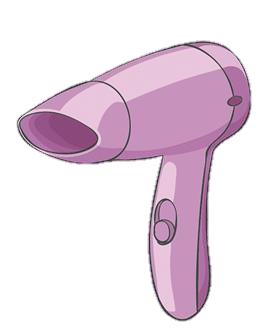 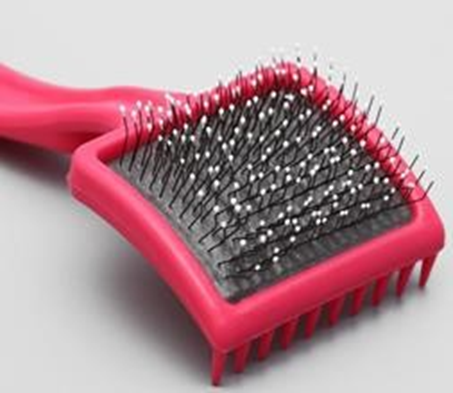 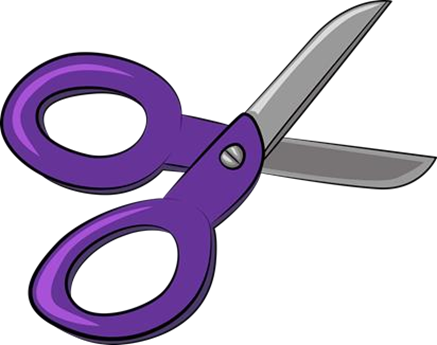 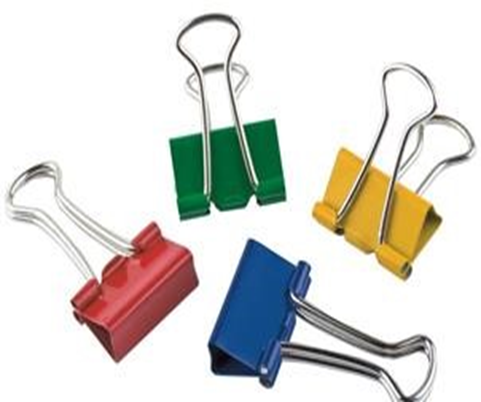 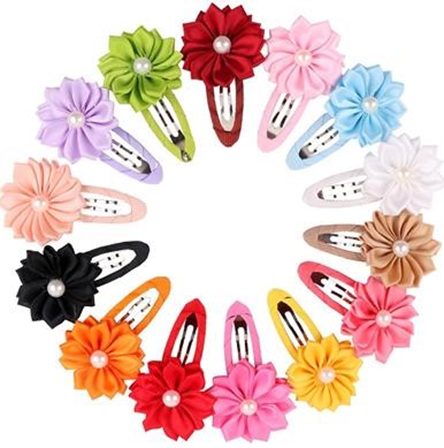 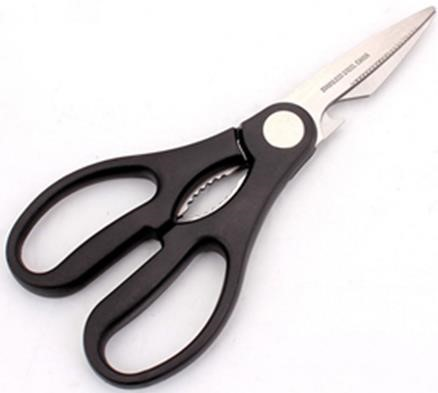 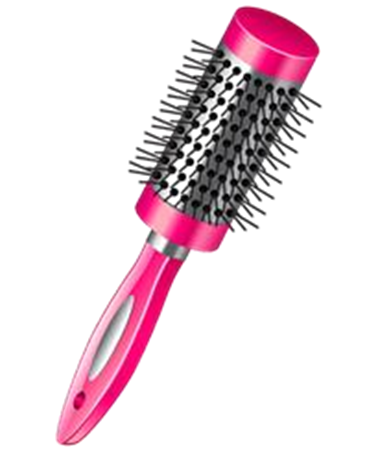 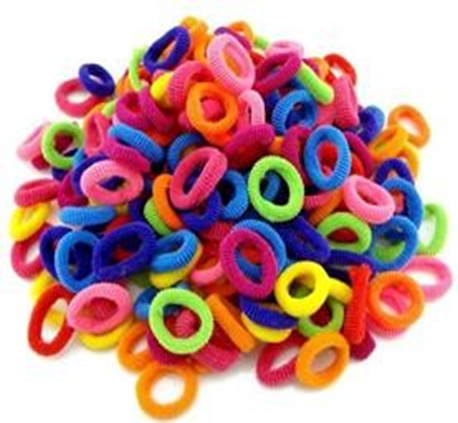 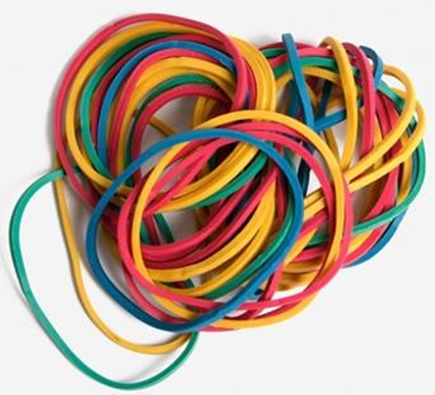 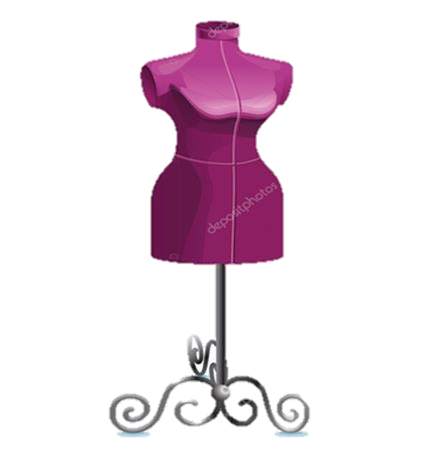 